Name: ______________                                                    Date__________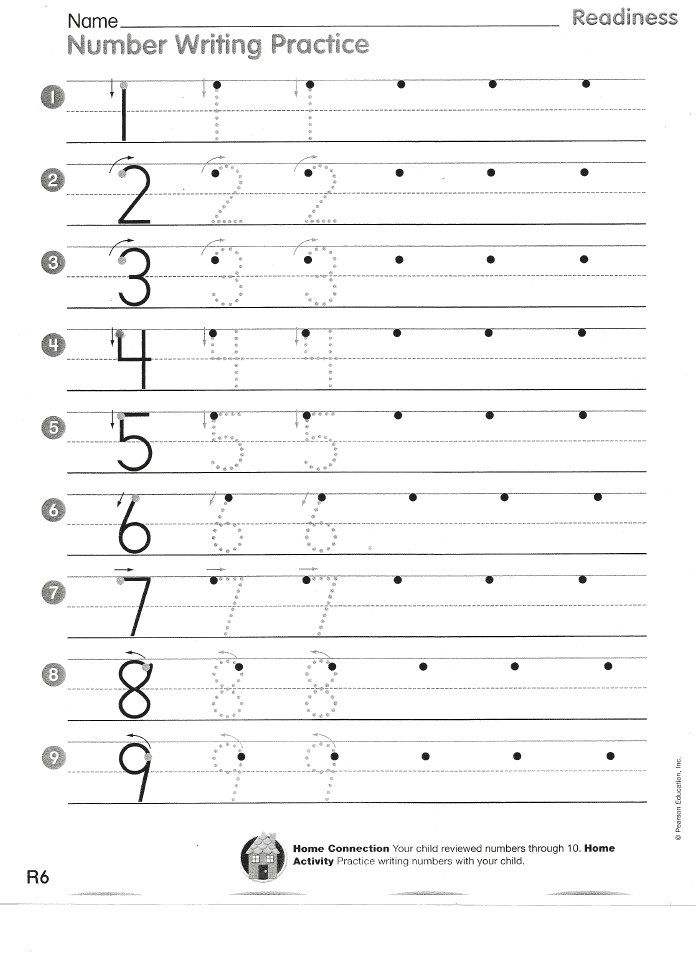 